Статическая балансировка ускорителя и ротора воздушного подвеса центробежно-ударных дробилок и мельниц,а также роторов роторно-вихревых мельниц Автор: Игнатов В.И.Дата написания статьи: 2008 годОт редакции сайта:Проблема высконагруженных роторных измельчителей (основной продукции компании Новые технологии) состоит в том, чтобы энергия привода максимально направлялась именно на измельчаемый материал при минимальном воздействии ее на собственно конструкцию измельчителя (дробилки или мельницы). Решение проблемы заключается в устранении дисбалансов вращающихся систем, которые провоцируют силы, приводящие к перегруженности конструкции роторных механизмов, снижению их надежности и безаварийного времени их работы. В частности, балансировка требуется для таких частей оборудования, выпускаемого компанией Новые технологии, как :-ускоритель и ротор центробежно-ударных дробилок Титан-Д-ускоритель и ротор центробежно-ударных мельниц Титан-М-ротора (1 или 2)  роторно-вихревых мельницы Титан-РВМ Текст статьи построен на Инструкциях по эксплуатации дробилок и мельниц компании Новые технологииСодержание:1.Повышенная вибрация – причины и способы устранения2.Дисбаланс вращающейся системы на примере дисбаланса ускорителя  центробежно-ударной дробилки (мельницы)3..Статическая балансировка – необходимое решение             3.1.статическая балансировка ускорителя               3.2.статическая балансировка ротора воздушного подвеса               3.3.статическая балансировка ротора мельницы РВМ 3.Динамическое балансировка – необходимое и достаточное решение 1.Повышенная вибрация – причины и способы устраненияВибрация корпуса дробилки или мельницы диагностируется вибродатчиком, устанавливаемым на корпус и входящим в обязательный комплект поставки. Результаты диагностики вибрации вибродатчиком регистрируются и выводятся на дисплей шкафа управления дробилкой (мельницей). Повышенной считается вибрация,  если уровень вибрации корпуса превышает значение 8 мм/с (для центробежно-ударных дробилок и мельницы) в течение более восьми секунд в режиме «Устройство  работает». При этом происходит автоматическая остановка устройства. Рост уровня вибрации (а иногда и вызванные прецессией нутационные колебания вращающейся системы) может вызываться любой из причин, перечисленных в статье «Принципы, лежащие в основе использования воздушной опоры», размещенной в данном разделе сайта. 2.Дисбаланс вращающейся системы на примере дисбаланса ускорителя  центробежно-ударной дробилки (мельницы)Причин разбалансировки ускорителя центробежно-ударной дробилки (мельницы) намного больше, чем у ротора воздушного подвеса или ротора роторно-вихревой мельницы. Поэтому в качестве примера рассмотрим дисбаланс ускорителя. Чаще всего возникновение повышенной вибрации его бывает связано с нарушениями балансировки и (или) несовпадением (смещением или перекосом) оси шлицевого вала и главной оси инерции ускорителя:  В одном из каналов ускорителя застрял крупный кусок материала или посторонний предмет (возможно попадание инструмента, кусков кабеля, остатков сварочных электродов, ветоши и т.п.);Неравномерно залег футерующий материал в каналах ускорителя с последующей их закупоркой.В обоих случаях необходимо очистить каналы ускорителя и заново произвести начальную футеровку. Толщина залегания футеровки в каналах ускорителя регулируется положением и формой уголков (см. конструкцию ускорителя).Неравномерный износ или повреждение лопаток ускорителя: необходимо провести замену лопаток, причем для трехканального ускорителя необходима замена всех трех лопаток, а в случае четырехканального ускорителя допускается замена двух лопаток в противоположных друг другу каналах.Несимметричный износ или повреждение подкладных листов, элементов корпуса ускорителя: требуется ремонт и (или) замена поврежденных элементов.Во всех случаях замены элементов ускорителя необходимо проведение статической балансировки и начальной футеровки ускорителя.Не затянут центральный болт крепления ускорителя, или имеется перекос установки ускорителя относительно оси шлицевого вала: проверить качество сопрягаемых поверхностей и затянуть центральный болт.В случае, если возникают сомнения в том, является ли источником возмущений ускоритель, необходимо запустить дробилку (мельницу) на холостом ходу без ускорителя и проконтролировать уровень вибрации. Если он близок к обычно регистрируемому, а видимые глазом нутационные колебания (регулярная прецессия) оси шлицевого вала отсутствуют, то причиной возникновения вибрации является ускоритель (или правильность его установки) даже в случае, когда он не имеет видимых дефектов и повреждений.Если при работе центробежно-ударной дробилки (мельницы) без ускорителя наблюдается повышенный уровень вибрации и (или) нутационные колебания оси шлицевого вала ротора, то это свидетельствует о наличии отклонений в значениях геометрических или динамических параметров центрального модуля центробежно-ударной дробилки (мельницы).3.Статическая балансировка – необходимое решениеПроцедура поиска конкретной причины возникших нарушений состоит в выполнении последовательности проверок, изложенных в разделе  Инструкции по эксплуатации дробилки (мельницы): «Периодический контроль технического состояния подвижных узлов дробилки (мельницы»), проведении описанных регулировок и устранении обнаруженных дефектов.Необходимой составляющей устранения дисбалансов роторов и ускорителей центробежно-ударных дробилок и мельниц является их статическая балансировка.  Она осуществляется на устройстве статической балансировки («балансировочной игле»), которым комплектуются все измельчители, выпускаемые компанией Новые технологии: центробежно-ударные дробилки и мельницы, а также роторно-вихревые мельницы (дисмембраторы с одним ротором и дезинтеграторы с двумя роторами)  (рис.19 и рис.20). 3.1.Статическая балансировка ускорителяпроизводится на статическом балансировочном устройстве путем введения корректирующих масс (закреплением балансировочных грузов).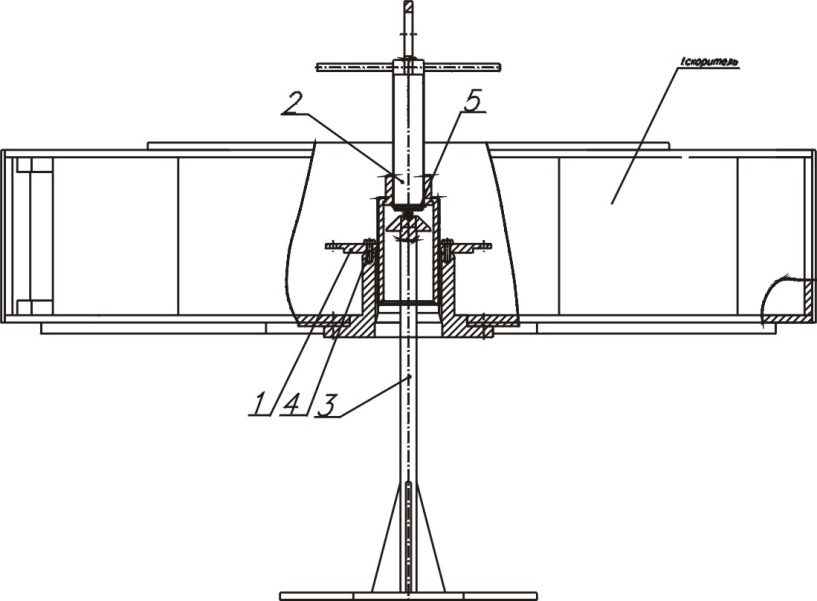 Рис. 19. Статическая балансировка ускорителя центробежно-ударной дробилки и мельницы 1 – корпус; 2 – игла; 3 – подставка; 4 и 5 – болты крепления.Проводить статическую балансировку в процессе эксплуатации необходимо, если:проводился ремонт ускорителя, связанный с заменой быстроизнашивающихся элементов или восстановлением (наплавкой твердым сплавом) изнашивающихся поверхностей;повысился уровень вибрации дробилки (мельницы), или возникла видимая прецессия, при том условии, что при работе дробилки (мельницы) без ускорителя уровень вибрации мал и прецессия отсутствует.Порядок статической балансировки ускорителя:установить в центральное отверстие втулки ускорителя корпус 1 балансировочного приспособления и закрепить его четырьмя болтами 4;в корпус 1 вкрутить иглу 2;установить ускоритель на балансировочное приспособление таким образом, чтобы центр тяжести был заведомо ниже точки опоры (шарика); с помощью винта установить центр тяжести в положение близкое к «безразличному»;вывернуть винт на 10 – 15 мм, при этом точка опоры иглы должна быть на 15…20 мм выше центра тяжести ускорителя;произвести балансировку путем установки балансировочных грузов на предусмотренные для этого места, контролируя отклонения верхней пластины ускорителя от горизонтальной плоскости с помощью строительного уровня.Допустимый остаточный дисбаланс составляет 1,0 Нм (отклонения ускорителя от горизонтали около 1 мм).3.2.Статическая балансировка ротора центробежно-ударной дробилки (мельницы)Производится аналогично процедуре балансировки ускорителя.  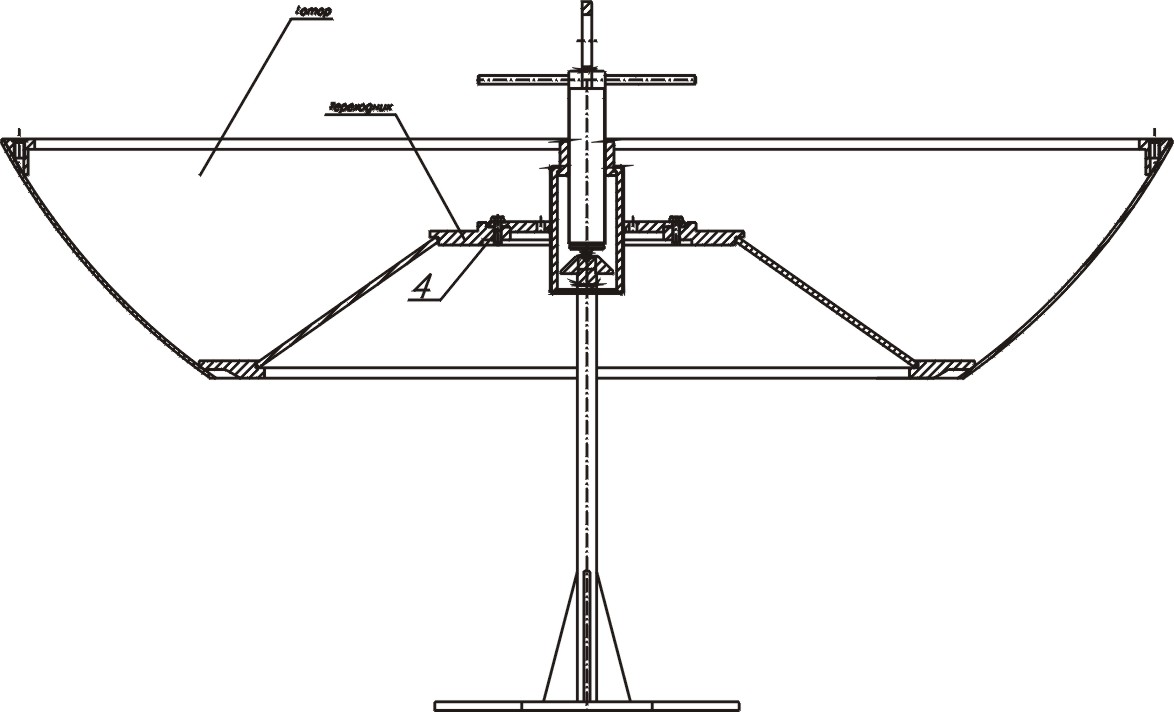 Рис. 20. Статическая балансировка ротора воздушного подвесацентробежно-ударной дробилки и мельницы 1 – корпус; 2 – игла; 3 – подставка; 4 и 5 – болты крепления.3.3.Статическая балансировка ротора роторно-вихревой мельницыПеред установкой ротора на роторно-вихревую мельницу-дисмембратора  (или двух роторов в случае дезинтегратора) ротор  должен быть сбалансирован (рис.22). 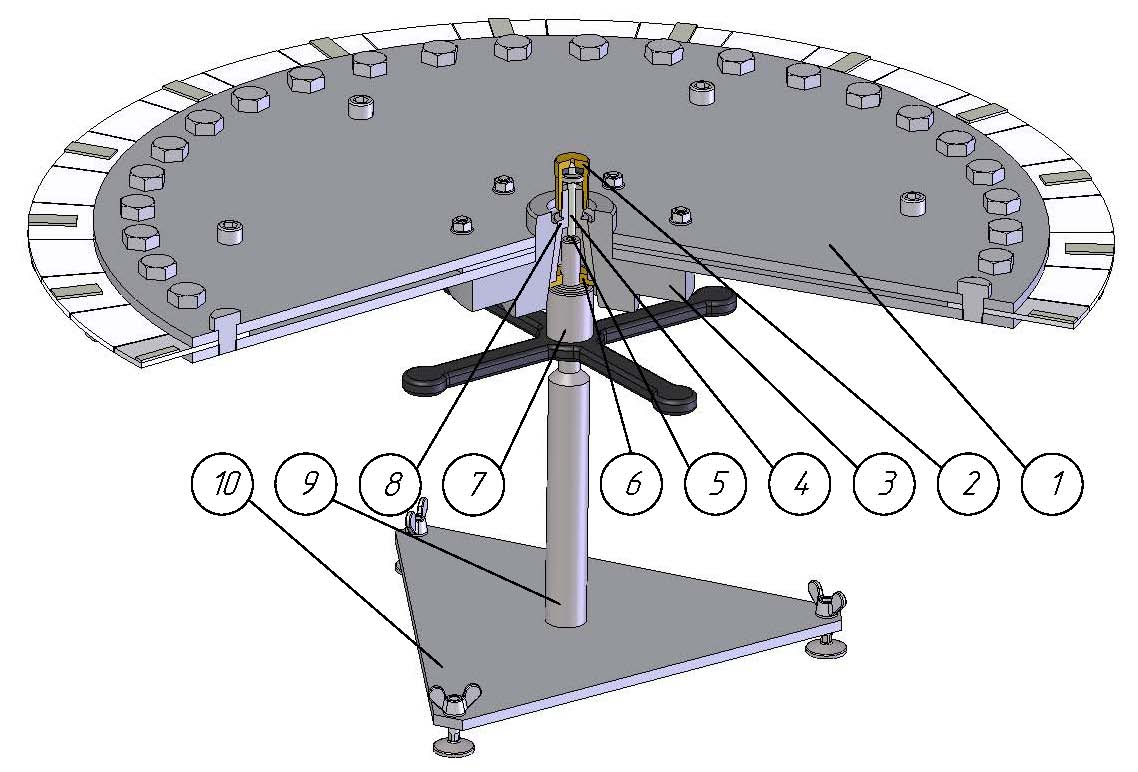 Рис. 22.  Статическая балансировка ротора роторно-вихревой мельницы1 – нож; 2 – гайка регулировочная; 3 – ступица; 4 –игла; 5 – опора иглы; 6 – втулка фрикционная; 7 – подъёмник; 8 – посадочный конус;9 – стойка; 10 - основание.5.Динамическая балансировка – необходимое и достаточное решение В случае ускорителя и ротора воздушного подвеса центробежно-ударной дробилки (мельницы) статическая балансировка «на игле» в основном не просто необходима, но и достаточна для длительной и безаварийной работы, хотя и не устраняет полностью причины дисбаланса и как следствие определенная вибрация сохраняется. Причины неустранимости – в высоте вращающихся систем, разбалансированность которых может быть устранена только динамической балансировкой. Однако в случае ускорителя и ротора центробежно-ударных дробилок (мельниц) остаточная несбалансированность, получаемая в результате статической балансировки, «прощается» широким диапазоном допустимой разбалансированности, обеспечиваемым воздушным подвесом в отличие от подвеса, построенного на подшипниковом узле. Для  ротора роторно-вихревой мельницы в случае его «не плоского» исполнения динамическая балансировка является обязательной именно потому, что вал РВМ удерживается подшипниковым узлом. Оценка величины вибрации на основных узлах и элементах конструкции дробилок (мельниц), выпускаемых компанией Новые технологии и их динамическая балансировка проводится в обязательном порядке перед сдачей оборудования заказчику.  Динамическая балансировка производится с помощью специальной аппаратуры, которая в отличие от «балансировочной иглы» не входит в минимальную комплектацию, а поставляется по требованию заказчика.  Поэтому, если для центробежно-ударных дробилок и мельниц устройства динамической балансировки не обязательны в комплектации, то для роторно-вихревых мельниц с высокими роторами такие устройства входят в состав шкафа управления. В связи с тем, что вращающиеся системы в результате разгона до рабочих оборотов проходят несколько резонансов (частота оборотов совпадает с собственной частотой конструкции), то в этих резонансах расбалансированность проявляет себя наиболее ярко. Поэтому диагностика дисбаланса при динамической балансировке проводится в режимах измерения суммарных среднеквадратических значений виброскорости в диапазоне от 5 до 2000 Гц и в режиме контроля спектральной составляющей виброскорости вблизи рабочей частоты дробилки (мельницы). Проверка проводится как при установленном, так  и при снятом ускорителе (роторе), проводятся измерения радиальных и осевых составляющих виброскорости  на корпусе ПШУ, на опорной (воздушной) крышке и в месте расположения штатного вибродатчика.На основании анализа полученных результатов принимается решение об устранении выявленных дисбалансов. Об устройствах и процедуре динамической балансировки читайте в статьях данного раздела сайта:1).Вибродиагностика. Инструкция по эксплуатации оборудования2).Балансировочный  комплект по цене виброметра.